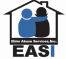 COVID-19 Scam AwarenessMany seniors are highly targeted during this pandemic due to financial stability, dependability, and vulnerability. Seniors are isolated from society to stay protected, and at the same time need to be aware of scammers trying to take advantage of them. Ways to Avoid Being a Victim of ScamDo not give out personal information, such as financial information, social security numbers, and bank information etc., over the phone to individuals who state they work for the government. Try not to answer/reply to calls or messages from unknown numbers, or any other numbers which seem questionable. Be mindful if you are required to give out personal information or make an installment right away. If you are interested in donating to a charity, make sure that it is a legitimate charity. Check the website, call, or check reviews to see if anyone else has donated. [Sources: www.fcc.gov, www.seniorliving.org]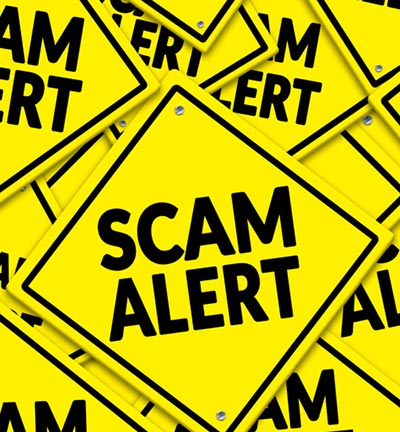 